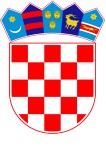 VLADA REPUBLIKE HRVATSKEZagreb, 25. kolovoza 2022.P r i j e d l o g Na temelju članka 133. stavak 1. Zakona o plovidbi i lukama unutarnjih voda („Narodne novine“ br. 144/21), Vlada Republike Hrvatske je na sjednici održanoj _________ 2022. godine donijelaO D L U K Uo donošenju Srednjoročnog plana razvitka vodnih putova, luka i pristaništa Republike Hrvatske za razdoblje od 2022. do 2031. godine i Akcijskog plana za provedbu Srednjoročnog plana razvitka vodnih putova, luka i pristaništa Republike Hrvatske za razdoblje od 2022. do 2024. godineI.Donosi se Srednjoročni plan razvitka vodnih putova, luka i pristaništa Republike Hrvatske za razdoblje od 2022. do 2031. godine i Akcijski plan za provedbu Srednjoročnog plana razvitka vodnih putova, luka i pristaništa Republike Hrvatske za razdoblje od 2022. do 2024. godine, u tekstu koje je dostavilo Ministarstvo mora, prometa i infrastrukture.II.Zadužuje se Ministarstvo mora, prometa i infrastrukture da o ovoj Odluci izvijesti nadležna tijela i nositelje provedbe posebnih ciljeva iz Srednjoročnog plana i mjera iz Akcijskog plana iz točke I. ove Odluke.III.Zadužuje se Ministarstvo mora, prometa i infrastrukture da Srednjoročni plan i Akcijski plan iz točke I. ove Odluke objavi na svojim mrežnim stranicama.IV.Ova Odluka stupa na snagu danom donošenja, a objavit će se u „Narodnim novinama“.KLASA: URBROJ: Zagreb,     PREDSJEDNIKmr. sc. Andrej PlenkovićO B R A Z L O Ž E N J ETemeljem članka 133. stavka 1. Zakona o plovidbi i lukama unutarnjih voda (NN broj 144/21), Vlada Republike Hrvatske donosi Srednjoročni plan razvitka vodnih putova, luka i pristaništa. Srednjoročni plan donosi se na temelju Strategije razvitka riječnog prometa u Republici Hrvatskoj za razdoblje od 2022. do 2032. godine donesene od strane Hrvatskog sabora na 11. sjednici dana 15. srpnja 2022. godine, koja je objavljena u „Narodnim novinama“ broj 87/22 dana 27. srpnja 2022. godine.  U okviru Projekta „Izrada strateške dokumentacije razvoja vodnih putova i luka unutarnjih voda RH“ (financiranog u okviru Operativnog programa konkurentnost i kohezija 2014.-2020.) izrađuje se ukupno 6 dokumenata, i to: Strategija razvitka riječnog prometa u Republici Hrvatskoj za razdoblje od 2022. do 2032. godine, Studija procjene utjecaja na okoliš (SPUO) i Srednjoročni plan razvitka vodnih putova, luka i pristaništa Republike Hrvatske za razdoblje od 2022. do 2031. godine te Revizija Master planova Lučkih uprava Osijek, Vukovar i Slavonski Brod. Ministarstvo mora, prometa i infrastrukture izradilo je Nacrt prijedloga Srednjoročnog plana razvitka vodnih putova, luka i pristaništa Republike Hrvatske za razdoblje od 2022. do 2031. godine i Akcijski plan za provedbu Srednjoročnog plana koji su temelj budućeg prometnog razvoja riječnog prometa Republike Hrvatske.Svrha ovog Srednjoročnog plana je provedba projekta kroz definirane posebne ciljeve i mjere narednih devet godina, a koji će rezultirati modernizaciju sustava unutarnje plovidbe te njezinu potpunu integraciju u Europsku prometnu mrežu.U suradnji s Ministarstvom regionalnog razvoja i fondova EU (koordinacijsko tijelo) usklađeni su posebni ciljevi i pokazatelji uspješnosti, regulirani Zakonom o sustavu strateškog planiranja i upravljanja razvojem Republike Hrvatske (NN broj 123/17) te Uredbom o smjernicama za izradu akata strateškog planiranja od nacionalnog značaja i od značaja za jedinice lokalne i područne (regionalne) samouprave (NN broj 89/18), koji su usredotočeni na:Optimizaciju i automatizaciju sustava unutarnje plovidbe, Povećanje konkurentnosti unutarnje plovidbe,Jačanje ekološke održivosti unutarnje plovidbe Povećanje infrastrukturnih kapaciteta teJačanje sigurnosti i povećanje plovnosti.PREDLAGATELJ::Ministarstvo mora, prometa i infrastrukture PREDMET:Prijedlog odluke o donošenju Srednjoročnog plana razvitka vodnih putova, luka i pristaništa Republike Hrvatske za razdoblje od 2022. do 2031. godine  i  Akcijskog plana za provedbu Srednjoročnog plana razvitka vodnih putova, luka i pristaništa Republike Hrvatske za razdoblje od 2022. do 2024. godine